First Name of Application CV No 1662888Whatsapp Mobile: +971504753686 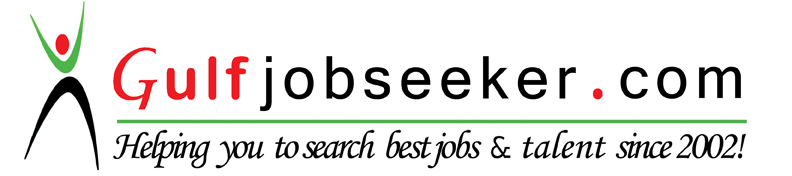 To get contact details of this candidate Purchase our CV Database Access on this link.http://www.gulfjobseeker.com/employer/services/buycvdatabase.php DOB: 	             16th November 1980CAREER HIGHLIGHTS:I have worked for the St Ives Direct company as a Store Keeper. I have also work experience as a Receptionist in Aagra Restaurant UK. Also I have working experience in Abids Indian Restaurant in UK for two years as   manager and also having a list of achievements that I would be pleased to present. I did work for the Allied Bank of Pakistan as a cashier.PROFESSIONAL EXPERIENCE:Organization:		St Ives Direct Bettye St Bradford UKDesignation		Store KeeperTenure:		June 2005 to May 2008Job Description:To exercise general control over all activities in stores department.To ensure safe keeping both as to quality and quality of materials.To maintain proper records.To initiate purchase requisitions for the replacement of stock of all regular stores item whenever the stock level of any item of store approaches the minimum limit fixed in respect thereof.To check and receive purchased materials forwarded  by the receiving department and to arrange for the storage in appropriate places.To reserve a particular material for a specific job when so required.To check the book balances, with the actual physical stock a frequently intervals by way of internal control over wrong issues, pilferage ,etc.Organization:		Aagra  Indian Restaurent  UK.Tenure:		From 2009  to 2011Designation:		 ReceptionistJob Description:         I have  work in Aagra Restaurant  as a receptionist for three  years.Receptionists working in restaurants perform different tasks and responsibilities according to the particular needs of the firm.Draw up client bookings for tables and ensure that tables are set before clients’ arrivalManage the front desk by receiving incoming calls, greeting and attending to customersInform guests about the availability of tables and direct them to the tablesKeep records of guests who visit the restaurantAssist customers with answers to queries, and proffer solutions to issues within your capacityCollaborate with other restaurant staff and the management to ensure that customer complaints are properly attended to in a timely mannerEnsure that clients make payment for services before they exit the restaurantKeep clear records of payments received and make detailed notes of balance paymentsCheck restaurant’s emails and respond to them accordingly; draw the attention of management to certain mails when necessaryCommunicate with other staff, such as dinners, informing them of clients’ bookings, needs and complaints.Organization:		Abid’s Indian Restaurent  UK.Tenure:		From 2011  to 2012.Designation:		 Floor Manager.Job Description:I have work as  Floor Manager in Abids  Indian  restaurant. I have experience for two years.  Coordinating operation of restaurant during scheduled shift.Managing staff and providing them with feedback.Meeting and greeting customer and organizing table reservation.Handling customer enquiries and complaints.Taking reservations.Greeting and advising customers.Problem solving.Preparing and presenting staffing/sales reports.Keeping statistical and financial records.Assessing and improving profitability.Setting targets.Handling administration and paperwork.Liaising with customers, employees, suppliers, licensing authorities, sales representatives etcMaking improvements to the running of the business and developing the restaurant.      Organisation:             Allied Bank LtdTenure                        2013 to 2015Designation                CashierJob Description:         I have  work in Allied Bank of Pakistan as a cashier for three  years.Offering excellent customer service to the Building societies members.Daily cash and cheque  handling including foreign payments. Ensuring that the tills balance up at the end of the day.Arranging and generating appointments for the savings and mortgage advisors. Working effectively as part of a hardworking and customer driven team.Processing all incoming payments received by mail, fax and email. Handling all cashier related enquiries from customers.Process all inter company payments. Responsible for all VAT refunds on to clients accounts.ACEDEMIC RECORD:Matriculation from BISE Abbottabad.(Pakistan)			IN  (1995- 96)HSSC from BISE Abbottabad.(Pakistan)				IN  (1999 -2K)Diploma in Business  Administration                                             IN  (2007/08)Diploma in Management from Charted Management Institute	 IN  (2009)Post Graduate Diploma in Strategic Business ManagementAnd Leadership from Charted Management Institute UK		IN (2010)Master in Islamic Banking Finance and ManagementFrom University of Gloucestershire UK.				IN (2011)COURSES & EDUCATION:Six Month Certificate in Advance Windows Applications from Friends Computer Institute Ghazi (Pakistan).English language course from Bradford College UK.One year Diploma of IT from Bradford College UK.   INTERNET SKILLS:Good communication skills.All kind of trouble shooting.Data downloading & use of all kind of internet tools and programs.All kind of online booking of tickets and books etcKEYSTRENGTHS              Good working knowledge of MS Office applications            Good knowledge of customer service.A competent and proactive approach to team work Leadership skills acquired through supervision and training of staff Excellent planning skills - able to prioritize and work within strict deadlines LANGUAGES:English, Hindi, Urdu